                      Автономная некоммерческая профессиональная образовательная организация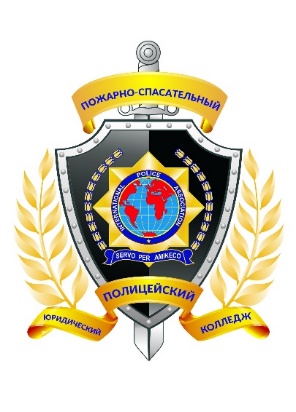 Кировский пожарно-спасательный юридический полицейский колледжПРИКАЗ № _____ 17 июля 2020 гО проведении конкурса «Эмблема студенческого спасательного отряда КПСЮПК»В целях развития национального самосознания и патриотизма обучающихся колледжа, а также для привлечения студентов и общественности к управлению жизнью колледжаПРИКАЗЫВАЮОбъявить конкурс «Эмблема студенческого спасательного отряда КПСЮПК» на базе АНПОО КПСЮПК.Утвердить Положение о конкурсе «Эмблема студенческого спасательного отряда КПСЮПК»Утвердить состав состав Жюри:Шарипов И.М. - директор Колледжа Юферева И.А. - зам. директора по воспитательной работе Тиунцова Н.С. - зам директора по научно-методической работе Стародумов Р.А. - начальник кадетского учебного центра Контроль исполнения настоящего приказа оставляю за собой.Директор						И.М. Шарипов